КАРАР 		              	                                          РЕШЕНИЕ «18»февраль 2020 йыл                              № 25-2                          «18»  февраля  2020 г.   Отчет о деятельности Администрации сельского поселения Сарайсинский  сельсовет муниципального района Стерлибашевский районРеспублики Башкортостан  за 2019 год    Заслушав отчет главы Администрации сельского поселения Сарайсинский  сельсовет Совет  сельского поселения Сарайсинский  сельсовет муниципального района Стерлибашевский район Республики Башкортостан   решил: 1.Отчет главы Администрации сельского поселения Сарайсинский  сельсовет муниципального района Стерлибашевский район Республики Башкортостан Байназаровой Р.М.  «О деятельности Администрации  сельского поселения Сарайсинский  сельсовет муниципального района Стерлибашевский район Республики Башкортостан  за 2019 год» принять к сведению.2.Администрации  сельского поселения Сарайсинский  сельсовет муниципального района Стерлибашевский район РБ принять меры по организации исполнения основных мероприятий по проведению «Года Эстетики» в Республике Башкортостан » и 75 – летию Победы в Великой Отечественной войне.3.СППК «Кундряк» ( Султанов Ш.Я., по согласованию) обеспечить рентабельное функционирование агропромышленного комплекса и повышение эффективности производства сельскохозяйственной продукции, вести работу по внедрению прогрессивных технологий по подготовке кормов и рационального кормления животных.4.УУМ (Акчурин Э.З.,  по согласованию) с Администрацией сельского поселения Сарайсинский  сельсовет муниципального района  Стерлибашевский район Республики Башкортостан  осуществлять широкий комплекс мер по недопущению совершения преступлений;5.МБОУ СОШ с.Елимбетово (Шарипов Н.К., по согласованию) вести работу по совершенствованию учебно - воспитательной работы, установить тесную связь школы, семьи, общественности, усилить работу по предупреждению правонарушений среди несовершеннолетних.6.СДК с.Елимбетово  (Зубаиров Х.А., по согласованию ) вести работу по повышению качества, проводимых культурно-массовых мероприятий, укреплению материально-технической базы СДК.7.Учителю физкультуры применять эффективные формы и методы привлечения людей к занятиям физической культуры и спортом.8.С общественной инспекцией по предупреждению правонарушений несовершеннолетних целенаправленно проводить мероприятия среди подростков и молодежи, уделять внимание вопросам трудоустройства молодежи, проводить работу среди них по профилактике наркомании, алкоголизма и табакокурения.9.Фельдшерско-акушерскому пункту с.Елимбетово  (Хайбуллин И.А., по согласованию) и ФАП д.Сарайсино (Исангужина З.А., по согласованию) улучшить медицинское обслуживание населения, укреплять материально-техническую базу.10.Контроль за исполнением настоящего решения оставляю за собой.Председатель Совета сельского поселения  Сарайсинский сельсовет муниципального района Стерлибашевский район Республики Башкортостан                                                     Р.М.Байназарова       БАШҠОРТОСТАН  РЕСПУБЛИКАҺЫСТӘРЛЕБАШ РАЙОНЫМУНИЦИПАЛЬ РАЙОНЫНЫҢ                                             ҺАРАЙCА АУЫЛ СОВЕТЫАУЫЛ БИЛӘМӘҺЕСОВЕТЫ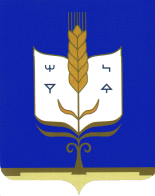 СОВЕТ                                                                                               СЕЛЬСКОГО ПОСЕЛЕНИЯ                                                                                                                                                                                                                       САРАЙСИНСКИЙ СЕЛЬСОВЕТ                                           МУНИЦИПАЛЬНОГО РАЙОНА                          СТЕРЛИБАШЕВСКИЙ  РАЙОН                               РЕСПУБЛИКИ БАШКОРТОСТАН